				Theme 11 		   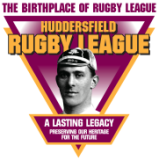 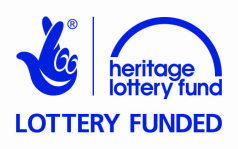 Facts and OpinionsTeacher NotesAimsto revise and re-inforce information about the history of Huddersfield (Giants) Rugby League Football Clubto distinguish between facts and opinionsto explain their own opinions logicallyRelated Knowledge and Skillsreading for literal and inferred informationunderstanding the difference between facts and opinionslogical reasoningTime2 x 60 minutes lessonsResourcesPupil Activity SheetFrom Theme 1: Pupil Resource SheetFrom Theme 2: Pupil Resource Sheet	From Theme 3:Pupil Activity Sheet 1 (Timeline)Teacher Answer SheetDifferentiation Strategies	All children:For children working in pairs, ensure at least one strong reader per pair.Activity A: Children can proceed at their own pace, early finishers preparing answers for Activities B and C.Activities B and C: Groups finishing early can start use resources to prepare their own fact and opinion statements for Activity D. Activity D: There is no upper limit to the number of statements children can prepare for Activity D. OverviewActivities1.1 Class introductionAsk children to define ‘fact’ and ‘opinion’, explaining the difference between them.Through class discussion, teach the following definitions:a fact is ‘something which can be shown to be true, to exist or to have happened’. It is an absolute truth.an opinion is ‘a view somebody takes about a certain issue’, often ‘regarding the worth of somebody or something’ and can be ‘open to dispute or debate’. It is not an absolute truth and can be agreed, partly agreed or disagreed with.Discuss whether the following two statements are facts or opinions:Of the rugby players to represent Huddersfield, Douglas Clark has played the most 	matches for the club. (fact)Douglas Clark is Huddersfield’s best ever player. (opinion, with which it is 	possible to agree, as he was certainly an excellent player in his position – or to	disagree as it is difficult to compare players who played in different eras and 	in different positions. Others might argue that Harold Wagstaff, Lionel Cooper 	or Danny Brough are better, but they played in different positions.)Re-cap outlines of the following resources from earlier in the project:From Theme 1: Pupil Resource SheetFrom Theme 2: Pupil Resource Sheet	From Theme 3: Pupil Activity Sheet 1 (Timeline)Read the Pupil Activity Sheet Part A, identifying whether 14 statements are facts or opinions.Organise children to work individually or in pairs, at least one strong reader per pair.1.2 Individuals’ or Pairs’ written answersChildren working through the Pupil Activity Sheet Part A, deciding whether statements are facts or opinions.	(Early finishers could start to make 	notes about whether they agree or disagree 	with statements which are opinions and why.)1.3 Class discussion, children reporting back Using the Teacher Answer Sheet, discuss whether statements are facts or opinions.2.1 Class introductionRe-cap that statements 1, 4, 6, 7, 8, 9, 13 and 14 are opinions.  Read Parts B and C of the Pupil Activity Sheet.Explain that the key to Part B is having at least one logical reason for agreeing, partly agreeing or disagreeing with each opinion.Reassure children that there are no right answers, but that their reasoning must be logical. 2.2 Groups of 3/4 discussion and written answersOrganise the class to work in small groups.Groups which finish Part B can 	attempt Part C (deciding on the greatest achievement in the Huddersfield club’s history) then write their own statements, some of which are facts and some of which are opinions, using resources from the project.2.3 Class discussion, groups reporting backChildren reporting back and commenting positively on:Part B, decisions to agree, partly agree or disagree with statementswhether the reasons given support those decisionsPart C, choice of greatest achievement in the Huddersfield club’s historywhether and how strongly the reason(s) given support the choice.    3.1 Class introductionUsing resources and completed work from the project, set the task of writing statements, some of which are facts and some of which are opinions. 3.2 Individuals’ or Groups’ written statements3.3 Class discussion,children reporting backChildren reading their statements to the class.Class identifying whether each statement is a fact or an opinionChildren explaining whether they agree, partly agree or disagree with statements which are opinions, and why.ActivityNumberClass Organisation/ActivityMain IdeaResource1.1Class introductionDefining ‘fact’ and ‘opinion’;Re-capping information resources from earlier in the project;Reading Pupil Activity Sheet Part A, deciding whether statements about the Huddersfield club are facts or opinionsTheme 1, Pupil Resource Sheet;Theme 2, Pupil Resource Sheet; Theme 3, Pupil Activity Sheet 1;Pupil Activity Sheet1.2Individuals’ or Pairs’ written answers1.3Class discussion, children reporting back2.1Class introduction Reading Pupil Activity Sheet Parts B and C:deciding whether to agree, partly agree or disagree with statements that are opinions, and explaining why;deciding on the club’s greatest achievement and explaining this opinionTheme 1, Pupil Resource Sheet;Theme 2, Pupil Resource Sheet; Theme 3, Pupil Activity Sheet 1;Pupil Activity Sheet2.2Groups of 3/4 discussion and written answers2.3Class discussion, groups reporting back3.1Class introduction Writing statements about events at the Huddersfield club which are facts or opinions Theme 1, Pupil Resource Sheet;Theme 2, Pupil Resource Sheet; Theme 3, Pupil Activity Sheet 13.2Individuals’ or Groups’ written statements3.3Class discussion,children reporting backDeciding whether children’s statements are facts or opinions; giving reasons for agreeing or disagreeing with opinions